4. Команда проекту (члени організації-заявника та залучені фахівці, за трудовим договором або угодою цивільно-правового характеру, а також ті, хто надає послуги як ФОП) Портфоліо керівника організації проекту (не більше трьох сторінок)Портфоліо координатора проекту (не більше трьох сторінок)Додаткові документи для ЛОТ-у 5*:Для учасників:підтвердження участі у презентації на фестивалі, кіноринку або воркшопі;розгорнута маркетингова стратегія;опис піар-кампанії. Для фестивалів:програма; комунікаційна стратегія;рекламна кампанія.*Додаткові документи до проектної заявки не є вимогою, але тільки підтверджують Вашу інституційну спроможність виконувати проект. 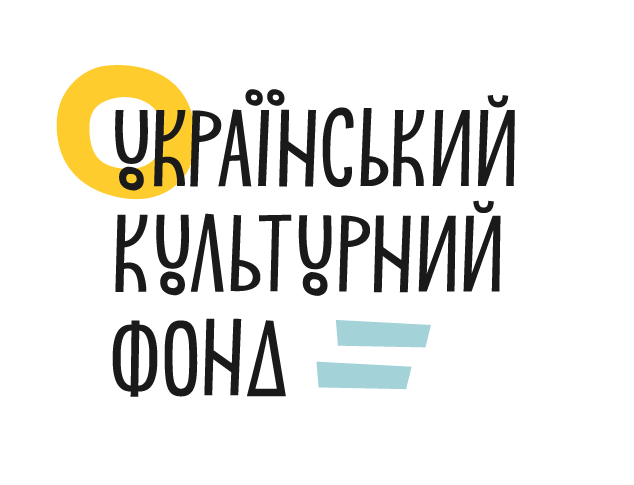 Заявка на фінансуванняв рамках програми «Підсилення потужності українського аудіовізуального сектору» 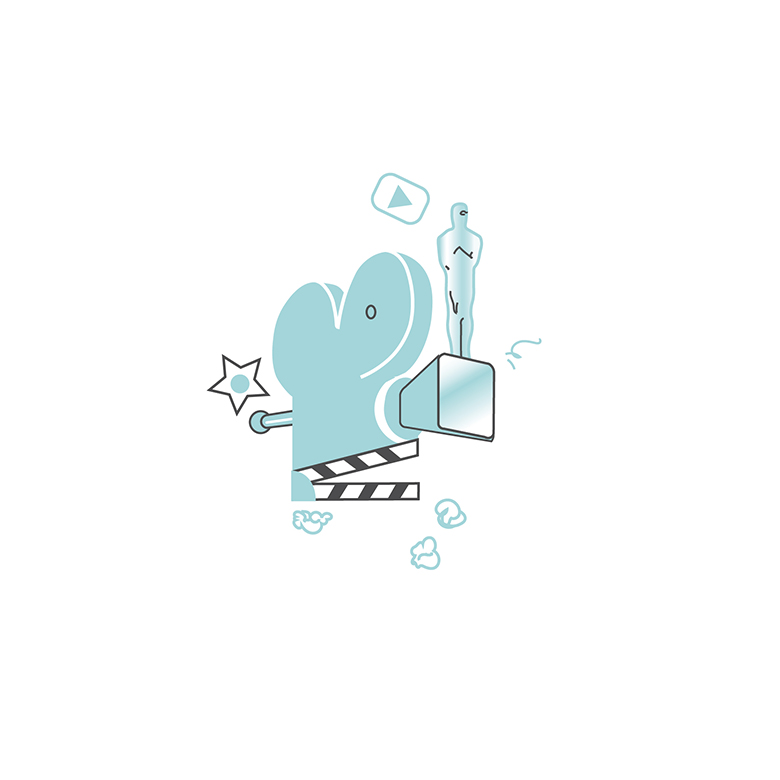 Заявка на фінансуванняв рамках програми «Підсилення потужності українського аудіовізуального сектору» Інструкція для заявника:1. Заповнити заявку в програмі Word.2. Роздрукувати в хорошій якості.3. Поставити дату заповнення та підпис.4. Відсканувати в форматі pdf та надіслати через онлайн-кабінет сайту: ucf.in.ua 5. Оригінал заявки разом з іншими документами аплікаційного пакету надіслати на адресу: вул. Лаврська 10-12, м. Київ, 01010, Український культурний фонд, програма «Підсилення потужності українського аудіовізуального сектору» (до 18:00 22.03.2019 року)Інструкція для заявника:1. Заповнити заявку в програмі Word.2. Роздрукувати в хорошій якості.3. Поставити дату заповнення та підпис.4. Відсканувати в форматі pdf та надіслати через онлайн-кабінет сайту: ucf.in.ua 5. Оригінал заявки разом з іншими документами аплікаційного пакету надіслати на адресу: вул. Лаврська 10-12, м. Київ, 01010, Український культурний фонд, програма «Підсилення потужності українського аудіовізуального сектору» (до 18:00 22.03.2019 року)Розділ І: Візитна картка проектної заявкиРозділ І: Візитна картка проектної заявкиРозділ І: Візитна картка проектної заявкиРозділ І: Візитна картка проектної заявки1. Конкурсна програма«Підсилення потужності українського аудіовізуального сектору»«Підсилення потужності українського аудіовізуального сектору»«Підсилення потужності українського аудіовізуального сектору»2. Лоти(потрібно обрати один варіант) Лот 1. Підтримка аудіовізуального сектору на етапі сценарної розробки та препродакшену Лот 2. Освітні проекти у аудіовізуальному секторі Лот 3. Продакшн і постпродакшен українського телепродукту Лот 4. Продакшен і постпродакшен ігрових, неігрових, анімаційних фільмів Лот 5. Промоція національного аудіовізуального сектору Лот 1. Підтримка аудіовізуального сектору на етапі сценарної розробки та препродакшену Лот 2. Освітні проекти у аудіовізуальному секторі Лот 3. Продакшн і постпродакшен українського телепродукту Лот 4. Продакшен і постпродакшен ігрових, неігрових, анімаційних фільмів Лот 5. Промоція національного аудіовізуального сектору Лот 1. Підтримка аудіовізуального сектору на етапі сценарної розробки та препродакшену Лот 2. Освітні проекти у аудіовізуальному секторі Лот 3. Продакшн і постпродакшен українського телепродукту Лот 4. Продакшен і постпродакшен ігрових, неігрових, анімаційних фільмів Лот 5. Промоція національного аудіовізуального сектору3. Тип проекту індивідуальний проект проект національної співпраці проект міжнародної співпраці індивідуальний проект проект національної співпраці проект міжнародної співпраці індивідуальний проект проект національної співпраці проект міжнародної співпраці4. Сектор культури і мистецтваудіовізуальне мистецтвоаудіовізуальне мистецтвоаудіовізуальне мистецтво5.1. Назва проекту українською мовою5.1. Назва проекту українською мовою5.1. Назва проекту українською мовою5.1. Назва проекту українською мовою5.2. Назва проекту англійською мовою 5.2. Назва проекту англійською мовою 5.2. Назва проекту англійською мовою 5.2. Назва проекту англійською мовою 6.1. Короткий опис проекту  українською мовою (до 100 слів) 6.1. Короткий опис проекту  українською мовою (до 100 слів) 6.1. Короткий опис проекту  українською мовою (до 100 слів) 6.1. Короткий опис проекту  українською мовою (до 100 слів) 6.2. Короткий опис проекту англійською мовою (до 100 слів)6.2. Короткий опис проекту англійською мовою (до 100 слів)6.2. Короткий опис проекту англійською мовою (до 100 слів)6.2. Короткий опис проекту англійською мовою (до 100 слів)7. Загальний бюджет проекту (в гривнях)7. Загальний бюджет проекту (в гривнях)7. Загальний бюджет проекту (в гривнях)7. Загальний бюджет проекту (в гривнях)8. Запитувана сума від Українського культурного фонду (в гривнях)8. Запитувана сума від Українського культурного фонду (в гривнях)8. Запитувана сума від Українського культурного фонду (в гривнях)8. Запитувана сума від Українського культурного фонду (в гривнях)9. Інші джерела фінансування проекту (окрім гранту Українського культурного фонду)Серед можливих: міські бюджети або бюджети громад, кошти організації-заявника, кошти організацій-партнерів, інші державні або приватні донорські кошти, кошти спонсорів або меценатів. Просимо надати конкретний перелік партнерів з вказаними сумами співфінансування.9. Інші джерела фінансування проекту (окрім гранту Українського культурного фонду)Серед можливих: міські бюджети або бюджети громад, кошти організації-заявника, кошти організацій-партнерів, інші державні або приватні донорські кошти, кошти спонсорів або меценатів. Просимо надати конкретний перелік партнерів з вказаними сумами співфінансування.9. Інші джерела фінансування проекту (окрім гранту Українського культурного фонду)Серед можливих: міські бюджети або бюджети громад, кошти організації-заявника, кошти організацій-партнерів, інші державні або приватні донорські кошти, кошти спонсорів або меценатів. Просимо надати конкретний перелік партнерів з вказаними сумами співфінансування.9. Інші джерела фінансування проекту (окрім гранту Українського культурного фонду)Серед можливих: міські бюджети або бюджети громад, кошти організації-заявника, кошти організацій-партнерів, інші державні або приватні донорські кошти, кошти спонсорів або меценатів. Просимо надати конкретний перелік партнерів з вказаними сумами співфінансування.10. Країна, місто, регіон реалізації проекту10. Країна, місто, регіон реалізації проекту10. Країна, місто, регіон реалізації проекту10. Країна, місто, регіон реалізації проекту11. Термін реалізації проекту11.1. Дата початку реалізації проекту (в рамках фінансування УКФ) 11.1. Дата початку реалізації проекту (в рамках фінансування УКФ) 11.2. Дата завершення (не пізніше дати подання звітності)Розділ ІІ: Інформація про координатора проектуРозділ ІІ: Інформація про координатора проектуРозділ ІІ: Інформація про координатора проекту1. Прізвище, ім’я та по-батькові1. Прізвище, ім’я та по-батькові1. Прізвище, ім’я та по-батькові2. Контактні дані2.1. Електронна пошта2.2. Номер телефону3. Посада в організації (Фахова спеціальність та досвід реалізації проектів у аудіовізуальному секторі)3. Посада в організації (Фахова спеціальність та досвід реалізації проектів у аудіовізуальному секторі)3. Посада в організації (Фахова спеціальність та досвід реалізації проектів у аудіовізуальному секторі)Розділ ІІІа: Інформація про організацію-заявникаРозділ ІІІа: Інформація про організацію-заявникаРозділ ІІІа: Інформація про організацію-заявника1.1. Повна назва організації-заявника українською мовою1.1. Повна назва організації-заявника українською мовою1.1. Повна назва організації-заявника українською мовою1.2. Повна назва організації-заявника англійською мовою1.2. Повна назва організації-заявника англійською мовою1.2. Повна назва організації-заявника англійською мовою2. Прізвище, ім’я та по-батькові керівника організації2. Прізвище, ім’я та по-батькові керівника організації2. Прізвище, ім’я та по-батькові керівника організації3. Контакти керівника3.1. Електронна пошта3.2. Номер телефону3.2. Номер телефону3. Контакти керівника3.1. Електронна пошта4. Правова форма організації4. Правова форма організації4. Правова форма організації5. Код ЄДРПОУ організації5. Код ЄДРПОУ організації5. Код ЄДРПОУ організації6.1. Юридична адреса організації6.2. Фізична адреса організації6.3. Поштова адреса організації 7. Веб-сайт організації, посилання на офіційні сторінки у соціальних мережах7. Веб-сайт організації, посилання на офіційні сторінки у соціальних мережах7. Веб-сайт організації, посилання на офіційні сторінки у соціальних мережахРозділ ІІІб: Інформація про організацію-заявника1. Основні/стратегічні напрями діяльності організації2. Обґрунтування відповідності заявленого проекту стратегічним напрямкам діяльності організації3. Наявність матеріально-технічної бази та обладнання для реалізації проектів4. Приклади найбільш успішно реалізованих проектів, попередні грантиРозділ IV: Інформація про організацію-партнераРозділ IV: Інформація про організацію-партнераРозділ IV: Інформація про організацію-партнераРозділ IV: Інформація про організацію-партнераРозділ IV: Інформація про організацію-партнера1.1. Повна назва організації-партнера українською мовою1.1. Повна назва організації-партнера українською мовою1.1. Повна назва організації-партнера українською мовою1.1. Повна назва організації-партнера українською мовою1.1. Повна назва організації-партнера українською мовою1.1. Повна назва організації-партнера українською мовою1.2. Повна назва організації-партнера англійською мовою1.2. Повна назва організації-партнера англійською мовою1.2. Повна назва організації-партнера англійською мовою1.2. Повна назва організації-партнера англійською мовою1.2. Повна назва організації-партнера англійською мовою1.2. Повна назва організації-партнера англійською мовою2. Прізвище, ім’я та по-батькові керівника організації-партнера2. Прізвище, ім’я та по-батькові керівника організації-партнера2. Прізвище, ім’я та по-батькові керівника організації-партнера2. Прізвище, ім’я та по-батькові керівника організації-партнера2. Прізвище, ім’я та по-батькові керівника організації-партнера3. Контакти керівника3.1. Електронна пошта3.1. Електронна пошта3.2. Номер телефону3.2. Номер телефону4. Правова форма організації4. Правова форма організації4. Правова форма організації4. Правова форма організації4. Правова форма організації5. Код ЄДРПОУ організації5. Код ЄДРПОУ організації5. Код ЄДРПОУ організації5. Код ЄДРПОУ організації5. Код ЄДРПОУ організації6.1. Юридична адреса організації6.1. Юридична адреса організації6.2.Фізична адреса організації6.2.Фізична адреса організації6.3. Поштова адреса організації7. Веб-сайт організації, посилання на офіційні сторінки у соціальних мережах7. Веб-сайт організації, посилання на офіційні сторінки у соціальних мережах7. Веб-сайт організації, посилання на офіційні сторінки у соціальних мережах7. Веб-сайт організації, посилання на офіційні сторінки у соціальних мережах7. Веб-сайт організації, посилання на офіційні сторінки у соціальних мережах8. Основні/стратегічні напрями діяльності організації8. Основні/стратегічні напрями діяльності організації8. Основні/стратегічні напрями діяльності організації8. Основні/стратегічні напрями діяльності організації8. Основні/стратегічні напрями діяльності організації9. Наявність матеріально-технічної бази та обладнання для реалізації проектів9. Наявність матеріально-технічної бази та обладнання для реалізації проектів9. Наявність матеріально-технічної бази та обладнання для реалізації проектів9. Наявність матеріально-технічної бази та обладнання для реалізації проектів9. Наявність матеріально-технічної бази та обладнання для реалізації проектів10. Приклади найбільш успішно реалізованих проектів, попередні гранти10. Приклади найбільш успішно реалізованих проектів, попередні гранти10. Приклади найбільш успішно реалізованих проектів, попередні гранти10. Приклади найбільш успішно реалізованих проектів, попередні гранти10. Приклади найбільш успішно реалізованих проектів, попередні грантиРозділ V: Інформація про партнерство(-а)1. Обґрунтування вибору організації-партнера (організацій-партнерів)Чому саме цей(-ці) партнер(-и) був(-ли) обраний(-ими) для реалізації спільного проекту? Чи співпрацював заявник з ним(-и) раніше? Як реалізований проект вплине на розвиток організації-заявника, організації-партнера(-ів) та партнерства в цілому?2. Розподілення ролей в партнерствіЯка сфера відповідальності та ступінь залучення кожного з партнерів в партнерстві: як організації-заявника так й організації-партнера?Розділ VІ: Детальний опис проекту1. Актуальність проектуЧому запропонований проект є актуальним для загального культурного контексту? В чому полягає важливість та унікальність проекту в аудіовізуальному секторі? Чи був проект частково чи повністю втілений раніше? Як тема проекту доповнює вже наявні культурні ініціативи, на локальному / регіональному / національному / міжнародному рівнях?2. Мета, цілі та завдання проектуЗ якою метою реалізується проект? Яких конкретних цілей планується досягти втіленням цього проекту? Якими є Індикатори досягнення цілей? Які суспільні, культурні та мистецькі цінності  втілюються через даний проект?3. Проектні результати, в рамках конкурсу УКФЯкими є кінцеві проектні результати запропонованого проекту?Прізвище, ім’я та по-батькові кожного члена проектної командиФункціональні обов’язки в проектіВідповідний досвід5. Робочий план та терміни реалізації проектуПросимо заповнити Додаток 1 до Проектної заявки.6. Цільові аудиторіїХто є цільовою аудиторією для Вашого проекту? (загальне охоплення цільової аудиторії; кількісні показники цільової аудиторії за віком та фахом)7. Управління проектом та проектні ризикиЧи проект забезпечений усіма необхідними ресурсами? Чи проектна команда володіє усіма необхідними знаннями та вміннями для реалізації проекту? Чи робочий план є зрозумілим, прозорим та ефективним – з огляду на час, фінанси та людські ресурси? Чи має проект план моніторингу та оцінки рівня ефективності управління та реалізації проекту? Які методи та індикатори використовуватимуться для оцінки ефективності управління та реалізації проектом? Чи заходи з оцінки ефективності управління та реалізації проекту відображені в робочому плані? Які ризики передбачає проект? Яку стратегію обиратиме проект для зменшення цих ризиків?8. Інформаційний супровід та комунікативна стратегія проектуЯкі методи та канали комунікації, які ключові слова та повідомлення, яких спікерів обрано для поширення інформації про проект серед цільових аудиторій, партнерів та ширших аудиторій? Які медіа-партнери братимуть участь у реалізації проекту? З якими лідерами думок та ЗМІ планується співпраця? Яким чином проект доповнює комунікаційну стратегію Українського культурного фонду?9. Сталість проектуЯким чином забезпечуватиметься вільний доступ до напрацювань та / або кінцевих результатів проекту? Які заходи проводитимуться й після закінчення проекту? Як організація планує ділитися здобутим досвідом з іншими організаціями? Чи планує організація мережувати запропонований проект? Чи планується створення партнерств з іншими організаціями, поза межами проекту?10. Інша інформаціяПросимо заповнити Додаток 2 до Проектної заявки.Додатково заявник може надати будь-яку іншу важливу, на його думку, інформацію про зміст, реалізацію або виконавців проекту.Декларація доброчесності та підпис керівника організації-заявникаДекларація доброчесності та підпис керівника організації-заявника Я, ознайомившись з Порядком проведення конкурсного відбору проектів Українського культурного фонду та Інструкцією для заявників «КОНКУРСНА ПРОГРАМА «ПІДСИЛЕННЯ ПОТУЖНОСТІ УКРАЇНСЬКОГО АУДІОВІЗУАЛЬНОГО СЕКТОРУ»», з вимогами Законів України «Про авторське право і суміжні права», «Про запобігання корупції» та з «Порядком повідомлення про наявність/відсутність реального та/або потенційного конфлікту інтересів, що виник під час організації конкурсного відбору та фінансування проектів за підтримки Українського культурного фонду», розуміючи правила проведення конкурсного відбору та вимоги до заявників, маючи мотивацію надати повну та достовірну інформацію щодо запланованого проекту, не перебуваючи у стані конфлікту інтересів у рамках оголошених конкурсів, та усвідомлюючи свою відповідальність за неправдивість поданих даних, прошу прийняти проектну пропозицію моєї організації до розгляду на фінансування Українським культурним фондом. Я, ознайомившись з Порядком проведення конкурсного відбору проектів Українського культурного фонду та Інструкцією для заявників «КОНКУРСНА ПРОГРАМА «ПІДСИЛЕННЯ ПОТУЖНОСТІ УКРАЇНСЬКОГО АУДІОВІЗУАЛЬНОГО СЕКТОРУ»», з вимогами Законів України «Про авторське право і суміжні права», «Про запобігання корупції» та з «Порядком повідомлення про наявність/відсутність реального та/або потенційного конфлікту інтересів, що виник під час організації конкурсного відбору та фінансування проектів за підтримки Українського культурного фонду», розуміючи правила проведення конкурсного відбору та вимоги до заявників, маючи мотивацію надати повну та достовірну інформацію щодо запланованого проекту, не перебуваючи у стані конфлікту інтересів у рамках оголошених конкурсів, та усвідомлюючи свою відповідальність за неправдивість поданих даних, прошу прийняти проектну пропозицію моєї організації до розгляду на фінансування Українським культурним фондом.Прізвище, ім’я та по-батькові керівника організації-заявника (прописом)ПідписПрізвище, ім’я та по-батькові керівника організації-заявника (прописом)Дата заповненняЗгода на обробку персональних данихЗгода на обробку персональних даних Я, шляхом підписання проектної заявки, відповідно до Закону України «Про захист персональних даних» від 1 червня 2010 р. № 2297-УІ надаю згоду Українському культурному фонду на обробку моїх особистих персональних даних.  Я, шляхом підписання проектної заявки, відповідно до Закону України «Про захист персональних даних» від 1 червня 2010 р. № 2297-УІ надаю згоду Українському культурному фонду на обробку моїх особистих персональних даних. Прізвище, ім’я та по-батькові керівника організації-заявника (прописом)Підпис та датаПрізвище, ім’я та по-батькові координатора проекту (прописом)Підпис та датаДодаток 1.РОБОЧИЙ ПЛАН ТА ТЕРМІНИ РЕАЛІЗАЦІЇІнструкція для заявника:1. Робочий план та терміни реалізації проекту є обов’язковим Додатком до Заявки.2. Жовтим просимо відмітити учасників проектної команди (штатні / ЦПХ). Синім – послуги, які будуть надаватися зовнішніми контрагентами (ФОП).3. Заповнюється відповідно до потреб проекту, що подається на грант від УКФ.Місяць 1Місяць 2Місяць 3Місяць 4Місяць 5Місяць 6Робочий план реалізації проектуКонкретні заходиЕтапи (стадії) реалізації проекту123…Етапи (стадії) реалізації проекту123…Етапи (стадії) реалізації проекту123…Етапи (стадії) реалізації проекту123…Етапи (стадії) реалізації проекту123…Календарний план проектуКалендарний план проектуКалендарний план проектуКалендарний план проектуУчасники команди, що відповідальні за реалізацію проекту згідно КППУчасники команди, що відповідальні за реалізацію проекту згідно КППУчасники команди, що відповідальні за реалізацію проекту згідно КППУчасники команди, що відповідальні за реалізацію проекту згідно КППІнформаційна стратегія втілення проектуІнформаційна стратегія втілення проектуІнформаційна стратегія втілення проектуПублічна презентація результатів проектуПублічна презентація результатів проектуПублічна презентація результатів проектуЕтап звітуванняЕтап звітуванняЕтап звітуванняДодаток 2.Інструкція для заявника:За власним бажанням заявник може додати будь-які інші матеріали та інформацію, що може сприяти позитивному розгляду заявки.